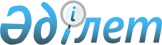 Об установлении публичного сервитута на земельный участокПостановление акимата Бухар-Жырауского района Карагандинской области от 4 марта 2024 года № 16/04
      В соответствии со статьей 17, пунктом 4 статьи 69 Земельного кодекса Республики Казахстан, статьей 31 Закона Республики Казахстан "О местном государственном управлении и самоуправлении в Республике Казахстан", акимат Бухар-Жырауского района ПОСТАНОВЛЯЕТ:
      1. Установить государственному учреждению "Отдел жилищно-коммунального хозяйства, пассажирского транспорта и автомобильных дорог города Темиртау" публичный сервитут сроком на 49 лет, без изъятия земельных участков у собственников и землепользователей, на земельный участок общей площадью 3,5618 га, для эксплуатации и дальнейшей реконструкции водовода Караганда-Темиртау, согласно приложению к настоящему постановлению.
      2. Государственному учреждению "Отдел жилищно-коммунального хозяйства, пассажирского транспорта и автомобильных дорог города Темиртау" необходимо:
      1) возместить убытки собственникам земельных участков и землепользователям в полном объеме, размер убытков и порядок их компенсации определить соглашением сторон в соответствии с действующим законодательством Республики Казахстан (по согласованию);
      2) при использовании земельного участка соблюдать требования законодательства Республики Казахстан;
      3. Контроль за исполнением настоящего постановления возложить на заместителя акима района Дардакова Армана Шалиевича.
      4. Настоящее постановление вводится в действие со дня его первого официального опубликования. Перечень земельных участков, на которые устанавливается публичный сервитут государственному учреждению "Отдел жилищно-коммунального хозяйства, пассажирского транспорта и автомобильных дорог города Темиртау"
					© 2012. РГП на ПХВ «Институт законодательства и правовой информации Республики Казахстан» Министерства юстиции Республики Казахстан
				
      Аким Бухар-Жырауского района

А. Султангали
Приложение к постановлению
акимата Бухар-Жырауского района
от 4 марта 2024 года
№16/04
№
Наименование собственника земельного участка (землепользователя)
Кадастровый номер
Общая площадь установления публичного сервитута, гектар
1
Карпеев Нурмуханбет Каримович
09-140-101-189
1,2415
2
Алтынбаев Мұхтар Қапашұлы
09-140-103-072
0,8318
3
Товарищество с ограниченной ответственностью "Qaz Carbon" (Каз Карбон)"
09-140-103-251
0,1021
4
Товарищество с ограниченной ответственностью "Asia track engineering"
09-140-103-235
1,3864